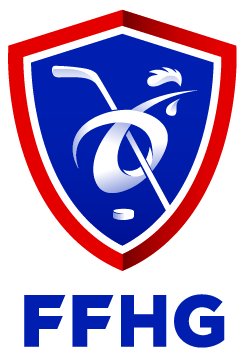 FORMATION  DE L’OFFICIEL TABLE DE MARQUE NIVEAU X  LIGUE ORGANISATRICE : ……………………………………DATE DE LA FORMATION : ………………………………………………………………..CLUB SUPPORT : ……………………………………………………………………………...Adresse du lieu de la formation: …….…………………………………………………… Responsable de la session de formation au sein du club support : Nom et Prénom : ……………………………………………………………………Coordonnées : Mail ………………………………………………………………...	Téléphone ……………………………………………………..INSTRUCTEUR HABILITÉ PAR LA FFHG EN CHARGE DE LA SESSION DE FORMATION Nom et Prénom : ……………………………………………………………………...Coordonnées : Mail …………………………………………………………………..Téléphone ………………………………………………………….Complété par la Ligue le : ……………………………………………………..					Cachet et signature1 – FICHE PROJET À REMPLIR PAR LA LIGUEà retourner complétée par mail :

- à l’instructeur : …………………………………………………………………………

- au référent national TdM : …………c.catil@ffhg.eu……………………………....

- au resp. organisation du club d’accueil :…………………………………………….